ПРОГРАММАКОМПЛЕКСНОГО РАЗВИТИЯ СИСТЕМ КОММУНАЛЬНОЙ
ИНФРАСТРУКТУРЫ СЕЛЬСКОГО ПОСЕЛЕНИЯ
КРАСНОВОСХОДСКИЙ СЕЛЬСОВЕТ МУНИЦИПАЛЬНОГО
РАЙОНА ИГЛИНСКИЙ РАЙОН РЕСПУБЛИКИ
БАШКОРТОСТАН НА 2016-2020 ГОДЫ С ПЕРСПЕКТИВОЙДО 2035 ГОДАУфа, 2016 г.УТВЕРЖДЕНА Решением Совета депутатов сельского поселения Красновосходский сельсовет Муниципального района Иглинский район  от «	»	20 г. №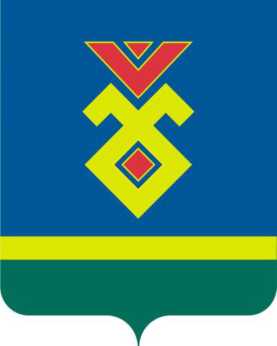 ПРОГРАММАКОМПЛЕКСНОГО РАЗВИТИЯ СИСТЕМ КОММУНАЛЬНОЙ
ИНФРАСТРУКТУРЫ СЕЛЬСКОГО ПОСЕЛЕНИЯ
КРАСНОВОСХОДСКИЙ СЕЛЬСОВЕТ МУНИЦИПАЛЬНОГО
РАЙОНА ИГЛИНСКИЙ РАЙОН РЕСПУБЛИКИ
БАШКОРТОСТАН НА 2016-2020 ГОДЫ С ПЕРСПЕКТИВОЙДО 2035 ГОДАТом 3. Графические материалыЗаказчик: Администрация сельского поселения Красновосходский сельсовет Муниципального района Иглинский район Республики БашкортостанРазработчик: ООО «СтатусСтройПроект»Главный архитектор проекта:Состав ПрограммыСтр. 3№Наименование частей и разделовОбозначениеПримечание1Программный документ15/06-2016-ПД-ПКР.1Том 12Обосновывающие материалы15/06-2016-ПД-ПКР.2Том 23Графические материалы15/06-2016-ПД-ПКР.3Том 3